Hasta la Vista!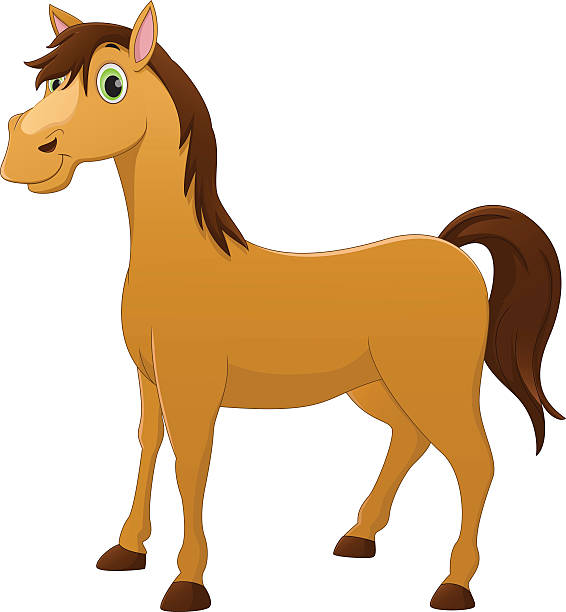 Sunnybrooke – Week 9/ Semaine 9It is almost time for school, but summer is not done yet! So, this week we will be having as much fun as we can before school starts. Monday will start with ice breakers to introduce the new staff to everyone and then we will be doing a competition to see who the greatest Chef is. On Tuesday we will be celebrating the last Tuesday of the summer with Taco Tuesday!! This day will be a fiesta of fun. Wednesday we will go horse back riding and the day after Sunnybrook day camp will be attacked by a robot invasion. Finally, Friday will consist of a colour run and a glow party! I hope everyone had an amazing summer at DDO Day Camp and we hope to see all of your lovely faces next year, have fun at school!! 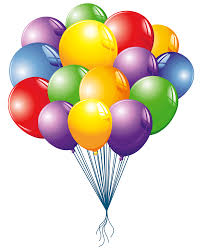 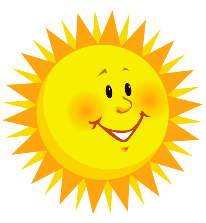 C’est bientôt la rentrée d’école, mais l’été n’est pas fini! Donc cette semaine nous nous amuserons le plus possible avant la rentrée scolaire. Lundi, nous commencerons avec un brise-glace en introduisant les nouveaux animateurs et nous ferons une compétition pour décider qui est le meilleur Chef. Mardi, nous célèbrerons le dernier mardi de l’été avec un Mardi Taco !! Ce jour sera une grande fiesta à partager. Mercredi, nous irons faire de l’équitation et le jour suivant, le camp de jour Sunnybrook sera en pleine invasion de robots. Finalement, vendredi consistera en une course en couleur et une fête de lumière ! J’espère que tout le monde a eu un été formidable au Camp de Jour DDO et nous espérons vous revoir l’année prochaine, amusez-vous à l’école !!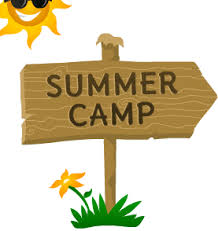 Lundi - MondayMardi - TuesdayMercredi - WednesdayJeudi - ThursdayVendredi - Friday7h – 8h30Service de garde - Babysitting Service de garde - BabysittingService de garde - BabysittingService de garde - BabysittingService de garde - Babysitting8h30 – 10hRules/RèglesÉchange de Cadeaux/Gift ExchangeLa Journée des Tacos! /Taco Tuesday!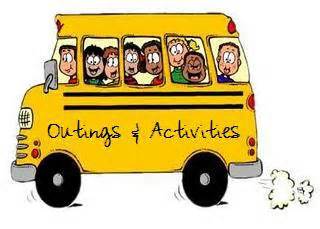 Équitation 1101Départ : 8h30Departure : 8h30 Compétition de Dance Robot /Robot Dance BattleGuerre de Peinture/ Paint War10h – 10h15Collation/ SnackCollation/ SnackÉquitation 1101Départ : 8h30Departure : 8h30Collation/ SnackCollation/ Snack10h – 12hChef vs ChefSacrafice Rituel /Ritual SacraficeÉquitation 1101Départ : 8h30Departure : 8h30L’Attaque des Extraterrestres /Alien InvasionCourse des Couleurs /Colour Run12 h – 12h30Dîner/ LunchDîner/ LunchÉquitation 1101Départ : 8h30Departure : 8h30Dîner/ LunchDîner/ Lunch12h30-13h00Parc/ ParkParc/ ParkÉquitation 1101Départ : 8h30Departure : 8h30Parc/ ParkParc/ Park13h30 – 15h30Piscine/ PoolPiscine/ PoolÉquitation 1101Départ : 8h30Departure : 8h30Piscine/ PoolPiscine/ Pool15h30-15h45Collation/ SnackCollation/ SnackÉquitation 1101Départ : 8h30Departure : 8h30Collation/ SnackCollation/ Snack15h45– 16h30Plage!/Beach Day!Sombreros!Équitation 1101Départ : 8h30Departure : 8h30Combat de Poulet /Chicken FightAu-Revoir! /Farewell!16h30-18h00Service de Garde - BabysittingService de garde - BabysittingService de garde - BabysittingService de garde - BabysittingService de garde - Babysitting